	บันทึกข้อความ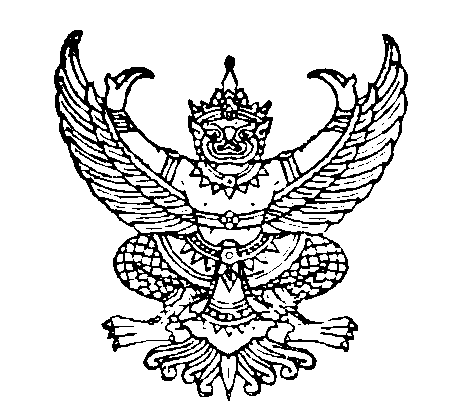 ส่วนราชการ     สภ.เกาะช้าง   จว.ตราด     	    โทร ๐-๓๙๕๘-๖๑๙๑ ที่    ๐๐๑๗(ตร).๖(๑๔)๑๔ /           	    	    วันที่   19 กุมภาพันธ์  ๒๕๖7  เรื่อง   รายงานมาตรการควบคุมอาวุธปืนและเครื่องกระสุนปืนเรียน   ผบก.ภ.จว.ตราด		ตามหนังสือ ภ.จว.ตราด ที่ 0017(ตร).๖๑๔/๒๕๙๔ ลง ๑๒ ก.ค. 2564 เรื่อง มาตรการควบคุมอาวุธปืนที่อยู่คงคลังและที่แจกจ่ายให้กับข้าราชการตำรวจ แล้วรายงานให้ ภ.จว.ตราด ทราบทุกวันที่ ๑๕ ของทุกเดือน และมีข้อสั่งการเพิ่มเติมของ รรท.ผบก.ภ.จว.ตราด ในที่ประชุม ศปก. เมื่อวันที่ ๓๐ มิ.ย.๖๔ ให้ทุกหน่วยดำเนินการตรวจสอบเครื่องกระสุนปืน วัตถุระเบิด ที่อยู่ในความครอบครองและให้มีการบำรุงรักษาอาวุธปืนตามความแจ้งแล้ว นั้น		สภ.เกาะช้าง ขอเรียนว่า๑.ได้ออกคำสั่งกำหนดวันเวลาทำความสะอาดอาวุธปืน๒.คณะกรรมการได้ดำเนินการตรวจสอบอาวุธปืนและเครื่องกระสุนที่อยู่คงคลังและที่แจกจ่ายให้กับข้าราชการตำรวจใช้ในการปฏิบัติหน้าที่๓.รายงานให้ ภ.จว.ตราด ทราบทุกวันที่ ๑๕ ของทุกเดือน โดยใช้แบบรายงานที่ ๑ และแบบรายงานที่ ๒. สภ.เกาะช้าง จึงได้จัดทำแบบรายงาน สถานภาพอาวุธปืนและเครื่องกระสุน ประจำเดือน กุมภาพันธ์ ๒๕๖7 ตามแบบรายงานมาด้วย จำนวน ๑ ชุด		จึงเรียนมาเพื่อโปรดทราบ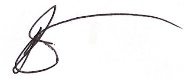 				                พ.ต.อ.     						     (วัลลภ  กังธาราทิพย์)					                 ผกก.สภ.เกาะช้าง            สถานภาพอาวุธปืน ประจำเดือน กุมภาพันธ์  ๒๕๖7		 แบบที่ ๑			            หน่วยงาน  สภ.เกาะช้าง จ.ตราด						ตรวจแล้วถูกต้อง					พ.ต.อ.							       (วัลลภ  กังธาราทิพย์)					         ผกก.สภ.เกาะช้าง         ตรวจแล้วถูกต้อง					พ.ต.อ.							       (วัลลภ  กังธาราทิพย์)					         ผกก.สภ.เกาะช้าง                                                                                ตรวจแล้วถูกต้อง					พ.ต.อ.   							       (วัลลภ  กังธาราทิพย์)					         ผกก.สภ.เกาะช้าง         ตรวจแล้วถูกต้อง					พ.ต.อ.							       (วัลลภ  กังธาราทิพย์)					         ผกก.สภ.เกาะช้าง          ตรวจแล้วถูกต้อง					พ.ต.อ.							       (วัลลภ  กังธาราทิพย์)					         ผกก.สภ.เกาะช้าง           ตรวจแล้วถูกต้อง					พ.ต.อ.							       (วัลลภ  กังธาราทิพย์)					         ผกก.สภ.เกาะช้าง           ตรวจแล้วถูกต้อง					พ.ต.อ. 							       (วัลลภ  กังธาราทิพย์)					         ผกก.สภ.เกาะช้าง         ตรวจแล้วถูกต้อง					พ.ต.อ. 							       (วัลลภ  กังธาราทิพย์)					         ผกก.สภ.เกาะช้าง         ตรวจแล้วถูกต้อง					พ.ต.อ. 							       (วัลลภ  กังธาราทิพย์)					         ผกก.สภ.เกาะช้าง		                                         ตรวจแล้วถูกต้อง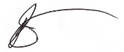 					พ.ต.อ.  	    					       (วัลลภ  กังธาราทิพย์)					         ผกก.สภ.เกาะช้างบัญชี เครื่องกระสุน วัตถุระเบิด หน่วยงาน สภ.เกาะช้างประจำเดือน กุมภาพันธ์ ๒๕๖7					  ตรวจแล้วถูกต้อง				พ.ต.อ.     					(วัลลภ กังธาราทิพย์)					ผกก.สภ.เกาะช้างลำดับชนิดอาวุธปืนหมายเลขปืนหมายเลขโล่จ่ายให้/คงคลังสภาพอาวุธปืนหมายเหตุ๑ปพม.๙๑๓๗๐๒๗๔๗๔๑๘๘คงคลังปกติ๒    ,,๓๗๐๒๗๔๘๓๗๔๕คงคลังปกติ๓    ,,๓๗๐๒๗๔๙๓๖๖๕คงคลังปกติ๔    ,,๓๗๐๒๗๕๐๓๑๖๔คงคลังปกติ๕    ,,๐๗๐๒๗๕๑๓๑๖๒คงคลังปกติ๖    ,,๓๗๐๒๗๕๒๓๗๑๘คงคลังปกติ๗    ,,๓๗๐๒๗๕๓๕๓๙๗คงคลังปกติ๘    ,,๓๗๐๒๗๕๔๓๐๘๒คงคลังปกติ๙    ,,๓๗๐๒๗๕๕๔๖๕๙คงคลังปกติ๑๐    ,,๓๗๒๓๖๐๑๖๗๓๓คงคลังปกติ๑๑    ,,๓๗๒๓๖๐๓๖๑๐๙คงคลังปกติ๑๒    ,,๓๗๒๓๖๐๔๕๕๕๖คงคลังปกติ๑๓    ,,๓๗๒๓๖๐๕๘๒๔๔คงคลังปกติ๑๔    ,,๓๗๒๓๖๐๖๕๖๓๓คงคลังปกติ๑๕    ,,๓๗๒๓๖๐๗๒๔๔๙คงคลังปกติ๑๖    ,,๓๗๒๓๖๐๘๖๗๓๔คงคลังปกติ๑๗    ,,๓๗๒๓๖๐๙๓๓๑คงคลังปกติ๑๘    ,,๓๙๐๐๙๓๖คงคลังปกติ๑๙    ,,๓๙๐๐๙๘๓คงคลังปกติ๒๐    ,,๓๙๐๐๙๓๒คงคลังปกติ๒๑    ,,๓๙๐๐๙๕๔คงคลังปกติ๒๒    ,,๓๙๐๐๙๒๘คงคลังปกติ๒๓    ,,๓๙๐๐๙๓๕คงคลังปกติ๒๔    ,,๓๙๐๐๙๑๐คงคลังปกติ๒๕    ,,๓๙๐๐๙๑๓คงคลังปกติ๒๖    ,,๓๙๐๐๙๒๙คงคลังปกติ๒๗    ,,๓๙๐๐๙๗๔คงคลังปกติ๒๘    ,,๓๙๐๐๙๗๖คงคลังปกติ๒๙    ,,๓๙๐๐๙๙๐คงคลังปกติ๓๐    ,,๓๙๐๐๙๔๓คงคลังปกติ๓๑    ,,๓๙๐๐๙๒๓คงคลังปกติ๓๒    ,,๓๙๐๐๙๔๒คงคลังปกติ๓๓    ,,๓๙๐๐๙๒๔คงคลังปกติ๓๔    ,,๓๙๐๐๙๕๙คงคลังปกติ๓๕    ,,๓๙๐๐๙๔๔คงคลังปกติ๓๖    ,,๓๙๐๐๙๓๐คงคลังปกติ๓๗    ,,๓๙๐๐๙๔๘คงคลังปกติ๓๘    ,,๓๙๐๐๙๒๐คงคลังปกติ๓๙    ,,๓๙๐๐๙๙๒คงคลังปกติ๔๐    ,,๓๙๐๐๙๓๔คงคลังปกติ๔๑    ,,๓๙๐๐๙๕๐คงคลังปกติ๔๒    ,,๓๙๐๐๙๕๗คงคลังปกติ๔๓    ,,๓๙๐๐๙๑๙คงคลังปกติลำดับชนิดอาวุธปืนหมายเลขปืนหมายเลขโล่จ่ายให้/คงคลังสภาพอาวุธปืนหมายเหตุ๑ลูกซองยาว๕๖๘๗๖๙๓๓๘๐คงคลังปกติ๒       ,,๕๖๘๙๘๕๓๓๘๑คงคลังปกติ๓       ,,๕๖๙๐๑๖๓๓๘๒คงคลังปกติ๔ลูกซองยาว HATSAN๖๙๑๔๓๕คงคลังปกติ๕ลูกซองยาว HATSAN๖๙๑๔๓๖คงคลังปกติ๖ลูกซองยาว HATSAN๖๙๑๔๓๗คงคลังปกติ๗ลูกซองยาว BenelliRTP๐๑๐๐๐C๒๐คงคลังปกติลำดับชนิดอาวุธปืนหมายเลขปืนหมายเลขโล่จ่ายให้/คงคลังสภาพอาวุธปืนหมายเหตุ๑ปลย.เอ็ม.๑๖๕๙๒๘๕๔๖คงคลังปกติ๒,,๕๐๒๙๕๕๖คงคลังปกติ๓,,๕๘๙๖๐๗คงคลังปกติ๔,,๗๓๙๒๘๐คงคลังปกติ๕,,๖๕๙๖๗๘คงคลังปกติ๖,,๗๔๖๑๗๘คงคลังปกติลำดับชนิดอาวุธปืนหมายเลขปืนหมายเลขโล่จ่ายให้/คงคลังสภาพอาวุธปืนหมายเหตุ๑GALIL ace N๒๓๔๘๒๓๕๒๓๑ คงคลัง  ปกติ๒          ,,๔๘๒๓๕๕๗๖     ,,   ,,๓          ,,๔๘๒๓๕๘๙๕     ,,   ,,๔          ,,๔๘๒๓๕๘๗๙    ,,   ,,ลำดับชนิดอาวุธปืนหมายเลขปืนหมายเลขโล่จ่ายให้/คงคลังสภาพอาวุธปืนหมายเหตุ๑ปลย.๑๑ HK ๓๓๑๖๑๒๕๗คงคลังปกติ๒          ,,๑๖๑๒๕๙    ,,  ,,๓          ,,๑๖๑๒๖๖    ,,  ,,๔           ,,๑๖๑๒๖๙    ,,  ,,๕           ,,๑๖๑๓๔๓     ,,  ,,๖            ,,๑๖๑๓๔๔     ,,  ,,ลำดับชนิดอาวุธปืนหมายเลขปืนหมายเลขโล่จ่ายให้/คงคลังสภาพอาวุธปืนหมายเหตุ๑COLT M๔ R๐๙๗๙๐๐๕๓๒๒ด.ต.คำพนธ์ คชารัตน์ปกติ๒          ,,๐๐๕๓๖๕คงคลัง  ,,๓         ,,๐๐๔๗๖๐คงคลัง  ,,๔          ,,๐๐๔๖๕๖คงคลัง  ,,๕         ,,๐๐๕๓๑๑คงคลัง  ,,๖         ,,๐๐๔๗๘๐คงคลัง  ,,ลำดับชนิดอาวุธปืนหมายเลขปืนหมายเลขโล่จ่ายให้/คงคลังสภาพอาวุธปืนหมายเหตุ๑SIG SAUERP ๓๒๐T ๖๐๑๐๒๗๗๖คงคลังปกติ๒         ,,T ๖๐๑๐๒๐๑๓คงคลัง  ,,๓         ,,T ๖๐๑๐๒๑๙๗ส.ต.อ.พิพัฒน์ ศรศิลป์  ,,๔         ,,T ๖๐๑๐๒๑๙๙คงคลัง  ,,๕         ,,T ๖๐๑๐๔๘๑๗คงคลัง  ,,๖         ,,T ๖๐๑๐๒๑๙๑คงคลัง  ,,๗         ,,T ๖๐๑๐๔๘๐๗คงคลัง  ,,๘         ,,T ๖๐๑๐๔๘๐๖คงคลัง  ,,๙         ,,T ๖๐๑๐๒๓๘๓คงคลัง  ,,๑๐         ,,T ๖๐๑๐๑๙๓๙คงคลัง  ,,๑๑         ,,T ๖๐๑๐๒๗๗๕คงคลัง  ,,๑๒         ,,T ๖๐๑๐๔๘๑๑คงคลัง  ,,๑๓         ,,T ๖๐๑๐๒๒๑๙พ.ต.ท.สำราญฯ  ,,๑๔         ,,T ๖๐๑๐๒๑๙๘คงคลัง  ,,๑๕         ,,T ๖๐๑๐๒๓๙๖คงคลัง  ,,๑๖         ,,T ๖๐๑๐๒๔๑๑คงคลัง  ,,๑๗         ,,T ๖๐๑๐๓๑๑๑คงคลัง  ,,๑๘         ,,T ๖๐๑๐๔๘๓๓คงคลัง  ,,๑๙         ,,T ๖๐๑๐๔๘๒๘คงคลัง  ,,๒๐         ,,T ๖๐๑๐๐๖๔๐คงคลัง  ,,๒๑         ,,T ๖๐๑๐๐๖๑๗คงคลัง  ,,๒๒         ,,T ๖๐๑๐๓๑๑๗คงคลัง  ,,๒๓         ,,T ๖๐๑๐๒๑๘๙คงคลัง  ,,ลำดับชนิดอาวุธปืนหมายเลขปืนหมายเลขโล่จ่ายให้/คงคลังสภาพอาวุธปืนหมายเหตุ๑GLOCK ๑๙ RTP ๕๒๒๗คงคลังปกติ๒      ,,RTP  ๕๒๒๘คงคลัง  ,,๓      ,,RTP ๕๒๒๙คงคลัง  ,,๔      ,,RTP ๕๒๓๐คงคลัง  ,,๕      ,,RTP ๕๒๓๑คงคลัง  ,,๖      ,,RTP ๕๒๓๒คงคลัง  ,,๗      ,,RTP ๕๒๓๓คงคลัง  ,,๘      ,,RTP ๕๒๓๔คงคลัง  ,,๙      ,,RTP ๕๒๓๕คงคลัง  ,,๑๐      ,,RTP ๕๒๓๖คงคลัง  ,,๑๑      ,,RTP ๕๒๓๗คงคลัง  ,,๑๒      ,,RTP ๕๒๓๘คงคลัง  ,,๑๓      ,,RTP ๐๒๑๙๐คงคลัง  ,,๑๔      ,,RTP ๐๒๑๙๑ส.ต.ท.พงศธร โสวภาส  ,,๑๕      ,,RTP ๐๒๑๙๒คงคลัง  ,,๑๖      ,,RTP ๐๒๑๙๓คงคลัง  ,,๑๗      ,,RTP ๐๒๑๙๔ส.ต.ต.อนุพงศ์ อาษาพล  ,,๑๘      ,,RTP ๐๒๑๙๕คงคลัง  ,,๑๙      ,,RTP ๒๔๒๒๑คงคลัง  ,,๒๐      ,,RTP ๒๙๕๔๑คงคลัง  ,,๒๑      ,,RTP ๒๙๕๔๒คงคลัง  ,,๒๒RTP ๒๙๕๔๓คงคลัง  ,,๒๓      ,,RTP ๒๙๕๔๔คงคลัง  ,,๒๔      ,,RTP ๓๖๖๑๒คงคลัง  ,,๒๕      ,,RTP ๓๖๖๑๓คงคลัง  ,,๒๖      ,,RTP ๓๖๖๑๔คงคลัง  ,,๒๗      ,,RTP ๓๖๖๑๕คงคลัง  ,,๒๘      ,,RTP ๓๖๖๑๖คงคลัง  ,,๒๙      ,,RTP ๓๖๖๑๗คงคลัง  ,,๓๐      ,,RTP ๓๖๖๑๘คงคลัง  ,,๓๑      ,,RTP ๓๖๖๑๙คงคลัง  ,,๓๒GLOCK ๑๙ GEN ๕RTP ๔๙๕๓๖พ.ต.ท.บรรเจิด กระจ่างแสง  ,,๓๓,,RTP ๔๙๕๓๗ส.ต.ต.นพณรงค์ น้ำทิพย์  ,,๓๔,,RTP ๔๙๕๓๘ร.ต.ท.ชิงชัย โชติศิริ  ,,๓๕RTP ๔๙๕๓๙ส.ต.ท.ธนภูมิ วันทมาตย์  ,,ลำดับชนิดอาวุธปืนหมายเลขปืนหมายเลขโล่จ่ายให้/คงคลังสภาพอาวุธปืนหมายเหตุ๑SIG SAUER M๑๘E (CARRY) T๖๓๐๓๔๔๘๖คงคลังปกติ๒      ,,T๖๓๐๓๕๐๔๑,,,,๓      ,,T๖๓๐๓๕๐๓๕ส.ต.ต.สถาพร เกษี,,๔      ,,T๖๓๐๓๕๐๔๙ส.ต.ต.สหรัฐ ฯ  ,,๕      ,,T๖๓๐๓๕๐๔๐คงคลัง  ,,๖      ,,T๖๓๐๑๓๙๙๗ ส.ต.ต.พรพิพัฒน์ฯ   ,,๗      ,,T๖๓๐๓๔๔๙๐ส.ต.ต.พุฒิพงศ์ น้ำโมง  ,,๘      ,,T๖๓๐๓๔๔๙๗ส.ต.ต.จักรพัทธ์ฯ  ,,๙      ,,T๖3๐๑๔๐๑๖คงคลัง  ,,๑๐      ,,T๖๓๐๓๓๘๐๘คงคลัง  ,,๑๑SIG SAUER M๑๘E (CARRY)ติดกล้องเล็งจุดแดงT๖๓๐๐๒๘๐๔  พ.ต.อ.วัลลภฯ  ,,ลำดับชนิดอาวุธปืนหมายเลขปืนหมายเลขโล่จ่ายให้คงคลังสภาพอาวุธปืนหมายเหตุ1ปืนช็อตไฟฟ้า ยี่ห้อ Taserx2X3000AKX6อนุพงศ์      ปกติลำดับชนิดอาวุธปืนหมายเลขปืนหมายเลขโล่จ่ายให้/คงคลังสภาพอาวุธปืนหมายเหตุ1อาวุธปืนกลมือ ขนาด 9 มม. ยี่ห้อ SIGSAUER รุ่น MPXT 65004218ปกติ2อาวุธปืนกลมือ ขนาด 9 มม. ยี่ห้อ SIGSAUER รุ่น MPXT 65004222ปกติ3อาวุธปืนกลมือ ขนาด 9 มม. ยี่ห้อ SIGSAUER รุ่น MPXT 65004224ปกติลำดับรายการจำนวนชำรุดจำหน่ายส่งคืนหมายเหตุ1กระสุนขนาด 5.56 มม.9,360  นัด  ----2กระสุน ปซด.02450  นัด----3กระสุน ปพม.91(.38)4,704  นัด----4วัตถุระเบิด-----๕กระสุนปืน ๙ มม.1,035 นัด----